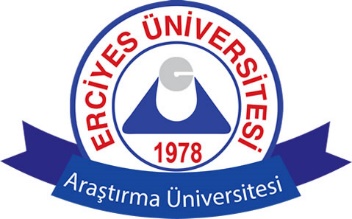 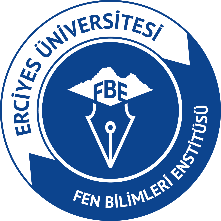 ..../..../20... 	 FEN BİLİMLERİ ENSTİTÜSÜ MÜDÜRLÜĞÜNE........................................ Ana Bilim   Dalı ………………… numaralı Doktora öğrencisi olarak ..........................  tarihinde yapılan tez savunma sınavında başarılı olup mezun olmaya hak kazandım. Kabul edilen tezden hazırlamış olduğum 7 (yedi) adet ciltlenmiş tezim ve mezuniyet için gerekli belgelerim ekte sunulmuştur.Mezuniyet kararının verilmesi hususunda gereğini bilgilerinize arz ederim.                                                                                                 Öğrencinin Adı, Soyadı                                                                                                   İmzasıEKLER:Tez Veri Giriş Formu (2 adet)YÖK için Tez CD’siÖğrenci Kimliğiİlişik Kesme Belgesi (FBE – 20 formu)Tez İnceleme Onay Formu (FBE – 14 formu) ..../..../20... 	 FEN BİLİMLERİ ENSTİTÜSÜ MÜDÜRLÜĞÜNE........................................ Ana Bilim   Dalı ………………… numaralı Doktora öğrencisi olarak ..........................  tarihinde yapılan tez savunma sınavında başarılı olup mezun olmaya hak kazandım. Kabul edilen tezden hazırlamış olduğum 7 (yedi) adet ciltlenmiş tezim ve mezuniyet için gerekli belgelerim ekte sunulmuştur.Mezuniyet kararının verilmesi hususunda gereğini bilgilerinize arz ederim.                                                                                                 Öğrencinin Adı, Soyadı                                                                                                   İmzasıEKLER:Tez Veri Giriş Formu (2 adet)YÖK için Tez CD’siÖğrenci Kimliğiİlişik Kesme Belgesi (FBE – 20 formu)Tez İnceleme Onay Formu (FBE – 14 formu)                             ......./....../20...Görülmüştür.  Unvan, Ad Soyad İmzası                                                Tez Danışmanı                            ......./....../20...Görülmüştür.  Unvan, Ad Soyad İmzası                                       Ana Bilim Dalı Başkanı